О создании комиссии по проведению Всероссийской переписи населения 2020 года на территории МО Воздвиженский сельсовет Асекеевского районаВо исполнение постановления Правительства Оренбургской области от 10.04.2019 № 217-п «О комиссии Оренбургской области по проведению Всероссийской переписи населения 2020 года» в целях проведения Всероссийской переписи населения 2020 года на территории МО Воздвиженский сельсовет Асекеевского района, руководствуясь ст. 27 Устава муниципального образования Воздвиженский сельсовет Асекеевского района Оренбургской области, постановляю:Создать комиссию по проведению Всероссийской переписи населения 2020 года на территории муниципального образования Воздвиженский сельсовет и утвердить в составе согласно приложению 1.Утвердить положение о комиссии по проведению Всероссийской переписи населения 2020 года на территории муниципального образования Воздвиженский сельсовет согласно приложению 2.Контроль за исполнением настоящего постановления оставляю за собой.Настоящее постановление вступает в силу со дня его подписания.Глава сельсовета                                                                         И.А. ФёдоровРазослано: прокурору района, в организационно-правовой отдел – 1, в делоПриложение №1                                                                 к постановлению администрацииМО Воздвиженский сельсовет                                                                         от 09.07.2019  № 30-пСостав комиссии по проведению Всероссийской переписи населения 2020 года на территории МО Воздвиженский сельсовет Асекеевского района                                                                                      Приложение № 2                                                                 к постановлению администрацииМО Воздвиженский сельсовет                                                                         от 09.07.2019  № 30-пПОЛОЖЕНИЕО КОМИССИИ ПО ПРОВЕДЕНИЮ ВСЕРОССИЙСКОЙ ПЕРЕПИСИНАСЕЛЕНИЯ 2020 ГОДА НА ТЕРРИТОРИИ МО ВОЗДВИЖЕНСКИЙ СЕЛЬСОВЕТ АСЕКЕЕВСКОГО РАЙОНА1. Комиссия по проведению Всероссийской переписи населения 2020 года на территории МО Воздвиженский сельсовет  Асекеевского района (далее – комиссия) является координационным органом, созданным для обеспечения согласованных действий территориальных органов федеральных органов исполнительной власти и органа местного самоуправления муниципального образования Воздвиженский сельсовет  Асекеевского района по проведению Всероссийской переписи населения 2020 года на территории Асекеевского района.Комиссия в своей деятельности руководствуется Конституцией Российской Федерации, Федеральным законом от 25 января 2002 года № 8-ФЗ «О Всероссийской переписи населения», иными федеральными законами, решениями комиссии Правительства Российской Федерации по проведению Всероссийской переписи населения 2020 года, указами Президента Российской Федерации, постановлениями и распоряжениями Правительства Российской Федерации, правовыми актами Оренбургской области, а также настоящим Положением.Основными задачами комиссии являются:- обеспечение согласованных действий территориальных органов федеральных органов исполнительной власти и органа местного самоуправления муниципального образования Воздвиженский сельсовет  Асекеевского района по проведению Всероссийской переписи населения 2020 года на территории МО Воздвиженский сельсовет  Асекеевского района;- оперативное решение вопросов, связанных с проведением Всероссийской переписи населения 2020 года на территории МО Воздвиженский сельсовет  Асекеевского района.4. Комиссия для решения возложенных на нее задач осуществляет следующие функции:- рассматривает вопросы взаимодействия территориальных органов федеральных органов исполнительной власти и органа местного самоуправления муниципального образования Воздвиженский сельсовет  Асекеевского района по проведению Всероссийской переписи населения 2020 года на территории МО Воздвиженский сельсовет  Асекеевского района, обработке материалов и официальному опубликованию итогов проведения Всероссийской переписи населения 2020 года на территории МО Воздвиженский сельсовет  Асекеевского района;- контролирует реализацию мероприятий по проведению Всероссийской переписи населения 2020 года на территории МО Воздвиженский сельсовет  Асекеевского района;- рассматривает вопрос о готовности территориальных органов федеральных органов исполнительной власти и органа местного самоуправления муниципального образования Воздвиженский сельсовет  Асекеевского района к Всероссийской переписи населения 2020 года на территории МО Воздвиженский сельсовет  Асекеевского района;- утверждает организационный план проведения Всероссийской переписи населения 2020 года на территории МО Воздвиженский сельсовет  Асекеевского района;- рассматривает предложения территориальных органов федеральных органов исполнительной власти и органа местного самоуправления муниципального образования Воздвиженский сельсовет  Асекеевского района по вопросам:- привлечения организаций независимо от организационно-правовой формы к работе по проведению Всероссийской переписи населения 2020 года на территории МО Воздвиженский сельсовет  Асекеевского района;- организации привлечения граждан, проживающих на территории МО Воздвиженский сельсовет  Асекеевского района, к сбору и обработке сведений о населении;- осуществления полномочий органов исполнительной власти субъектов Российской Федерации, переданных органу местного самоуправления муниципального образования Воздвиженский сельсовет  Асекеевского района по подготовке и проведению Всероссийской переписи населения 2020 года;- обеспечения охраняемыми помещениями, оборудованными мебелью, средствами связи и пригодными для обучения и работы лиц, привлекаемых к сбору сведений о населении;- обеспечения охраняемыми помещениями для хранения переписных листов и иных документов, относящихся к Всероссийской переписи населения 2020 года на территории МО Воздвиженский сельсовет  Асекеевского района;- предоставления необходимых транспортных средств, средств связи для проведения Всероссийской переписи населения 2020 года на территории МО Воздвиженский сельсовет  Асекеевского района;- уточнения картографических материалов (схематических планов городских и сельских населенных пунктов, карт административных районов), необходимых для проведения Всероссийской переписи населения 2020 года на территории МО Воздвиженский сельсовет  Асекеевского района;- привлечения многофункциональных центров предоставления государственных и муниципальных услуг с целью использования их ресурсов и помещений для проведения работ по проведению Всероссийской переписи населения 2020 года на территории МО Воздвиженский сельсовет  Асекеевского района, в том числе предоставления доступа к Единому порталу государственных и муниципальных услуг в информационно-телекоммуникационной сети «Интернет» для участия в Интернет-переписи населения;- организации обеспечения безопасности лиц, осуществляющих сбор сведений о населении, сохранности переписных листов и иных документов, относящихся к Всероссийской переписи населения 2020 года на территории МО Воздвиженский сельсовет  Асекеевского района;- организации обеспечения доступа на закрытые территории жилищных комплексов, садоводческих, огороднических, дачных некоммерческих объединений граждан и другое;- выделения специально оборудованных мест для размещения печатных агитационных материалов, имеющих отношение к Всероссийской переписи населения 2020 года на территории МО Воздвиженский сельсовет  Асекеевского района;- привлечения сотрудников территориальных органов федеральных органов исполнительной власти и органа местного самоуправления муниципального образования Воздвиженский сельсовет  Асекеевского района к участию в переписи населения на Едином портале государственных и муниципальных услуг в информационно телекоммуникационной сети «Интернет»;- представления в установленном порядке органом местного самоуправления муниципального образования Воздвиженский сельсовет  Асекеевского района данных о домах жилого и нежилого фонда в сельских населенных пунктах МО Воздвиженский сельсовет  Асекеевского района с указанием вида строения (жилое или нежилое) и наименования организации (предприятия), на балансе которой (которого) находится строение; данных о количестве жилых помещений и численности лиц, проживающих и зарегистрированных в жилых помещениях по месту жительства или месту пребывания, для актуализации списков адресов и составления организационных планов;- представления в соответствии с пунктом 3 статьи 6 Федерального закона от 25 января 2002 года № 8-ФЗ «О Всероссийской переписи населения» административных данных о лицах, зарегистрированных по месту жительства или месту пребывания подразделениями территориальных органов	Министерства	внутренних 	дел	Российской Федерации, осуществляющих регистрационный учет граждан Российской Федерации по месту жительства или месту пребывания в пределах Российской Федерации; жилищными, жилищно-эксплуатационными организациями, управляющими организациями и компаниями, товариществами собственников жилья, органами управления	жилищными и	жилищно-строительными кооперативами;- организации проведения информационно-разъяснительной работы на территории МО Воздвиженский сельсовет  Асекеевского района;- организации поощрения физических и юридических лиц, принимавших активное участие в проведении Всероссийской переписи населения 2020 года на территории МО Воздвиженский сельсовет  Асекеевского района.5. Комиссия имеет право:- заслушивать на своих заседаниях информацию представителей территориальных органов федеральных органов исполнительной власти и  органа местного самоуправления муниципального образования  Воздвиженский сельсовет  Асекеевского района о ходе проведения Всероссийской переписи населения 2020 года на территории МО Воздвиженский сельсовет  Асекеевского района;- направлять в территориальные органы федеральных органов исполнительной власти и орган местного самоуправления муниципального образования  Воздвиженский сельсовет  Асекеевского района рекомендации по вопросам проведения Всероссийской переписи населения 2020 года на территории МО Воздвиженский сельсовет  Асекеевского района;- привлекать	в	установленном порядке	к работе комиссии представителей территориальных	органов	федеральных органов исполнительной власти и орган местного самоуправления муниципального образования Воздвиженский сельсовет  Асекеевского района, представителей научных, общественных объединений и религиозных организаций, а также средств массовой информации;- образовывать рабочие группы для рассмотрения предложений по вопросам, связанным с решением возложенных на комиссию задач.6. Комиссия формируется на представительной основе.В состав комиссии:- включаются представители территориальных органов федеральных органов исполнительной власти,	орган местного самоуправления муниципального образования  Воздвиженский сельсовет  Асекеевского района; - могут включаться представители других государственных органов, научных, общественных объединений, религиозных организаций и средств массовой информации, которые имеют право совещательного голоса.7. Заседания комиссии проводятся по мере необходимости, но не реже одного раза в квартал в соответствии с ежегодными планами работы комиссии. Заседания комиссии считаются правомочными в случае присутствия на них более половины членов комиссии.8. Заседания комиссии проводит председатель комиссии, а в его отсутствие - один из заместителей председателя комиссии по поручению председателя комиссии.9. Решения комиссии принимаются простым большинством голосов присутствующих на заседании членов комиссии путем открытого голосования. В случае равенства голосов голос председательствующего на заседании комиссии является решающим.Решения	комиссии оформляются	протоколами,	которые подписываются председательствующим на заседании комиссии.10. Организационно-техническое обеспечение деятельности комиссии осуществляется	Территориальным органом Федеральной	службы государственной статистики по Оренбургской области.Фёдоров Иван Александровичпредседатель комиссии – глава сельсоветаЛевченко Ирина Александровнасекретарь комиссии -  специалист администрации Члены комиссии:Члены комиссии:Власова Олеся НиколаевнаДепутат МО Воздвиженский сельсовет – (по согласованию);Абдулова Рауза Махметовнафельдшер Воздвиженского ФАП; (по согласованию);Сермягина Надежда Владимировна Директор Воздвиженского СДК (по согласованию);Осадчая Светлана ВитальевнаДиректор МБОУ Воздвиженской СОШ (по согласованию);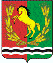 